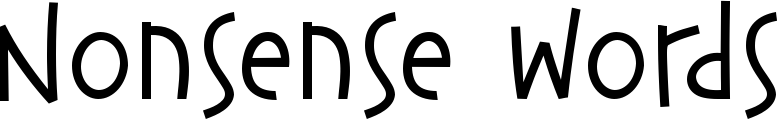 Nonsense Word:What do I think it means?